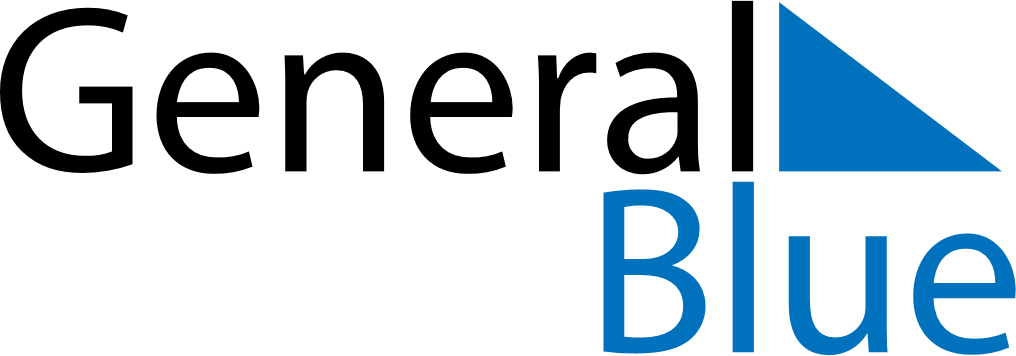 February 2049February 2049February 2049February 2049February 2049SundayMondayTuesdayWednesdayThursdayFridaySaturday12345678910111213141516171819202122232425262728